Note: Please submit to Admission & Promotion Section at School of Graduate 1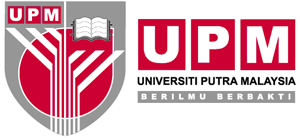 PERKHIDMATAN UTAMASISWAZAH PEJABAT TIMBALAN NAIB CANSELOR (AKADEMIK & ANTARABANGSA)APPLICATION FOR CHANGE OF PROGRAMME/STRUCTURE/FIELD OF STUDY/ ADVISOR FOR NEW STUDENTTO BE COMPLETED BY THE APPLICANT TO BE COMPLETED BY THE APPLICANT TO BE COMPLETED BY THE APPLICANT TO BE COMPLETED BY THE APPLICANT TO BE COMPLETED BY THE APPLICANT TO BE COMPLETED BY THE APPLICANT TO BE COMPLETED BY THE APPLICANT TO BE COMPLETED BY THE APPLICANT TO BE COMPLETED BY THE APPLICANT TO BE COMPLETED BY THE APPLICANT TO BE COMPLETED BY THE APPLICANT TO BE COMPLETED BY THE APPLICANT TO BE COMPLETED BY THE APPLICANT TO BE COMPLETED BY THE APPLICANT TO BE COMPLETED BY THE APPLICANT TO BE COMPLETED BY THE APPLICANT Please tick (√) in the box provided:Please tick (√) in the box provided:Please tick (√) in the box provided:Please tick (√) in the box provided:Please tick (√) in the box provided:Please tick (√) in the box provided:Please tick (√) in the box provided:Please tick (√) in the box provided:Please tick (√) in the box provided:Please tick (√) in the box provided:Please tick (√) in the box provided:Please tick (√) in the box provided:Please tick (√) in the box provided:Please tick (√) in the box provided:Please tick (√) in the box provided:Please tick (√) in the box provided:Full NameFull NameFull NameFull Name::I.C No. /Passport No.I.C No. /Passport No.I.C No. /Passport No.I.C No. /Passport No.::E-mail AddressE-mail AddressE-mail AddressE-mail Address::Programme offeredProgramme offeredProgramme offeredProgramme offered::Semester offeredSemester offeredSemester offeredSemester offered::Faculty/InstituteFaculty/InstituteFaculty/InstituteFaculty/Institute::Offer StatusOffer StatusOffer StatusOffer Status::Details of TransferDetails of TransferDetails of TransferDetails of Transfer::DetailsDetailsDetailsCurrentCurrentCurrentCurrentCurrentCurrentNewNewNewNewNewFaculty/InstituteFaculty/InstituteFaculty/InstituteProgrammeProgrammeProgrammeStructureStructureStructureField of StudyField of StudyField of StudyAdvisorAdvisorAdvisorSemesterSemesterSemesterPlease state reasons for application:Please state reasons for application:Please state reasons for application:Please state reasons for application:Please state reasons for application:Please state reasons for application:Please state reasons for application:Please state reasons for application:Please state reasons for application:Please state reasons for application:Please state reasons for application:Please state reasons for application:Please state reasons for application:Please state reasons for application:Please state reasons for application:Please state reasons for application:Date apply              Date apply              Date apply              Date apply              Date apply              :Advisor Comment    Advisor Comment    Advisor Comment    Advisor Comment    Advisor Comment    :Comment of current Advisor / Supervisor:Comment of current Advisor / Supervisor:Comment of current Advisor / Supervisor:Comment of current Advisor / Supervisor:Comment of current Advisor / Supervisor:Comment of current Advisor / Supervisor:Comment of new Advisor/ SupervisorComment of new Advisor/ SupervisorComment of new Advisor/ SupervisorComment of new Advisor/ SupervisorComment of new Advisor/ SupervisorComment of new Advisor/ SupervisorComment of new Advisor/ SupervisorComment of new Advisor/ SupervisorasonName          :Name          :Name          :Name          :Name          :Name          :Name          :Name          :Name          :Name          :Name          :Name          :Name          :Name          :Department : Department : Department : Department : Department : Department : Department : Department : Department : Department : Department : Department : Department : Department : Tel. No.       :Tel. No.       :Tel. No.       :Tel. No.       :Tel. No.       :Tel. No.       :Tel. No.       :Tel. No.       :Tel. No.       :Tel. No.       :Tel. No.       :Tel. No.       :Tel. No.       :Tel. No.       :Date           : Date           : Date           : Date           : Date           : Date           : Date            : Date            : Date            : Date            : Date            : Date            : Date            : Date            : FACULTY / INSTITUTE‘S SUPPORT(NEW)FACULTY / INSTITUTE‘S SUPPORT(NEW)FACULTY / INSTITUTE‘S SUPPORT(NEW)FACULTY / INSTITUTE‘S SUPPORT(NEW)FACULTY / INSTITUTE‘S SUPPORT(NEW)FACULTY / INSTITUTE‘S SUPPORT(NEW)FACULTY / INSTITUTE‘S SUPPORT(NEW)FACULTY / INSTITUTE‘S SUPPORT(NEW)FACULTY / INSTITUTE‘S SUPPORT(NEW)FACULTY / INSTITUTE‘S SUPPORT(NEW)FACULTY / INSTITUTE‘S SUPPORT(NEW)FACULTY / INSTITUTE‘S SUPPORT(NEW)FACULTY / INSTITUTE‘S SUPPORT(NEW)FACULTY / INSTITUTE‘S SUPPORT(NEW)FACULTY / INSTITUTE‘S SUPPORT(NEW)FACULTY / INSTITUTE‘S SUPPORT(NEW)StatusStatus:SupportedSupportedSupportedSupportedNot SupportedNot SupportedNot SupportedNot SupportedNot SupportedNot SupportedNot SupportedRemarkRemark:Signature Signature :NameName:Official StampOfficial Stamp:DateDateDate::